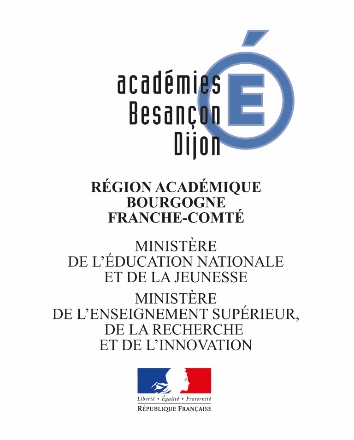 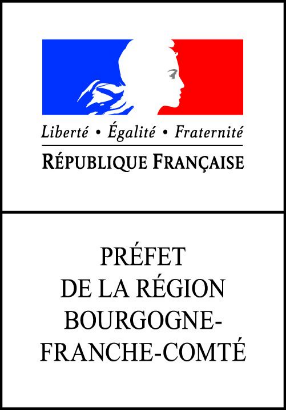 DOSSIER DE DEMANDE DE LABELLISATION  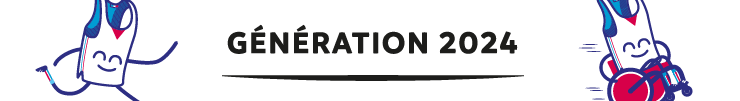 « Développer les passerelles entre le monde scolaire et le mouvement sportif pour encourager la pratique physique et sportive de tous les jeunes »RAPPELS DU CAHIER DES CHARGESLes établissements sont invités à prendre connaissance des exigences et des exemples de mise en œuvre présents dans le cahier des charges de l’opération.Les objectifs 1 et 2 du cahier des charges sont à développer obligatoirement dans le projet de l’établissement. L’un des deux objectifs 3 ou 4 au choix sera explicité dans le projet de labellisation. L’adaptation pour les écoles du premier degré s’avère nécessaire.COORDONNATEURS DU DISPOSITIF (COPIL inter-académique)ADRESSES POUR ENVOI DU DOSSIER (Comités techniques académiques)LE PROJET ÉDUCATIF ET SPORTIFDOSSIER À RENSEIGNERRappels : il ne s’agit pas d’être dans une exhaustivité complète de réponse aux différentes exigences, mais plutôt de construire un projet éducatif et sportif, pertinent au regard de son contexte et des besoins des élèves de l’établissement.Le quatrième objectif ne concerne que les établissements propriétaires de leurs installations sportives.Le dossier peut également s’appuyer fortement sur les Jeux Olympiques de la Jeunesse (2020) dans le Jura.École :Nom de l’école : Adresse : Département : RNE :Directeur d’école :Coordonnées téléphoniques : Courriel:Nom du porteur de projet :Coordonnées téléphoniques :Établissement scolaire :Nom de l’établissement : Adresse : Département :RNE :Chef d’établissement :Coordonnées téléphoniques : Courriel : Nom du porteur de projet :Coordonnées téléphoniques :LABELLIS
ATIONConditions d’obtention du labelPréalable : respecter les horaires d’EPS prévus par les programmesDeux objectifs obligatoires :Développer des projets structurants avec les clubs sportifs du territoireParticiper aux évènements promotionnels olympiques et paralympiquesEt un des deux objectifs suivants au choix :Accompagner ou accueillir des sportifs de haut niveauOuvrir équipements sportifs des établissementsLABELLIS
ATIONCalendrierChaque école ou établissement s’engage à mettre en œuvre ce cahier des charges pour une durée de 3 ans.La demande de labellisation est à renvoyer au plus tard le 15 février 2019 pour mise en œuvre la rentrée 2019 LABELLIS
ATIONPilotage et suivi du dispositifUn comité de pilotage inter-académique Bourgogne Franche-Comté siège chaque année et élabore la feuille de route en région académique.Un comité de pilotage académique (sous la double autorité Recteur /Directeur DRDJSCS) valide les projets des écoles et des EPLE, souhaitant obtenir la labellisation Pertinence du projet éducatif déployé dans le cadre du projet de l’établissementRespect du cahier des charges, en fonction de la spécificité de l’école ou l’EPLEFavoriser le volontariat des écoles et établissements scolaires.Favoriser l’autonomie des écoles et établissements, l’accès à de nouvelles méthodes de partenariat, encourager l’adaptation pertinente aux spécificités localesSuivi du dispositif par l’école ou l’établissement : prévoir l’évaluation des effets du projet à terme.Académie de BesançonCatherine DODANEcatherine.dodane@ac-besancon.frRaphaël MEISS raphael.meiss@jscs.gouv.frPascal ANDRE pascal.andre@jscs.gouv.frAcadémie de DijonLaetitia-Marie IMBERT Laetitia-marie.jacot@ac-dijon.frRaphaël MEISS raphael.meiss@jscs.gouv.frPascal ANDRE pascal.andre@jscs.gouv.frCôte-D’OrConseiller technique :Gérard BROCH gerard.broch@ac-dijon.frConseillère Pédagogique Départemental :Sylvie BENOITcpdepsia21@ac-dijon.frDoubsMonsieur Jean-Marie RENAUD, IA-DASEN du Doubs ce.cabinet.dsden25@ac-besancon.frcatherine.dodane@ac-besancon.fr, patrick.boine@ac-besancon.frJuraMonsieur Léon FOLK, IA-DASEN du Jurace.cabinet.dsden39@ac-besancon.frcatherine.dodane@ac-besancon.fr, patrick.boine@ac-besancon.frNièvreConseiller technique :Philippe PARRETphilippe.paret@ac-dijon.frConseillère Pédagogique Départemental :Michèle LAHAIXMichele.Lahaix@ac-dijon.frHaute-SaôneMadame Liliane MENISSIER, IA-DASEN de la Haute-Saônece.cabinet.dsden70@ac-besancon.frcatherine.dodane@ac-besancon.fr, patrick.boine@ac-besancon.frSaône –et-LoireConseiller technique :Jean-Marie BOUDARDconseillertechniqueeps71@ac-dijon.frConseiller Pédagogique Départemental :J-Jacques SCHULERcpdeps.71@ac-dijon.frTerritoire-de-BelfortMonsieur Eugène KRANTZ, IA-DASEN du Territoire de Belfort ce.cabinet.dsden90@ac-besancon.frcatherine.dodane@ac-besancon.fr, patrick.boine@ac-besancon.frYonneConseiller technique :Éric SOEUVRE (CT EPS)cteps89@ac-dijon.frConseiller Pédagogique Départemental :Olivier BOUSSERTOlivier.Boussert@ac-dijon.frObjectif 1 : développement de projets structurants avec les clubs sportifs locauxObjectif 1 : développement de projets structurants avec les clubs sportifs locauxExigencesChoix de l’établissement et propositions de mise en œuvre par l’équipe éducative Organiser un évènement commun (portes ouvertes sportives de l’école/EPLE, tournois, exhibitions ou autre animation)Réaliser une information de l’offre sportive territoriale des clubs.Signer une convention entre l’école/EPLE et des clubs (AS/Club, sections sportive,/club….)Organiser un voyage scolaire à thème sur un évènement sportifObjectif 2 : participation aux évènements promotionnels olympiques et paralympiques Objectif 2 : participation aux évènements promotionnels olympiques et paralympiques ExigencesPropositions de mise en œuvre par l’équipe éducative Organiser une action interne à l’école / EPLEOrganiser une action concertée entre l’école/EPLE et les clubs locaux/CDOSFaire intervenir un sportif de haut-niveau (notamment les sportifs paralympiques) sur cette thématique dans l’école/EPLEOrganiser un voyage scolaire à thème sur un site olympiqueObjectif 3 : Accompagnement ou accueil des sportifs de haut niveau (dont jeunes en situation de handicap)Objectif 3 : Accompagnement ou accueil des sportifs de haut niveau (dont jeunes en situation de handicap)ExigencesPropositions de mise en œuvre par l’équipe éducative Aménagement ponctuel de la scolarité pour permettre la participation des élèves aux différentes compétitions fédéralesMise en place de classes à horaires aménagés sport ou « CHAS » dans l’EPLEAccompagnement des sportifs listés (horaires aménagés, suivi individualisé, places d‘internat dédiées) avec conventionnement CREPS/FédérationsMise en place des enseignements à distance pour les sportifs de HN, et développement de ces modalités d’enseignement dans le cadre du réseau « Grand INSEP »Objectif 4 : mise à disposition des équipements sportifs existants dans l’enceinte de l’établissement scolaire aux associations sportives et entreprises locales Objectif 4 : mise à disposition des équipements sportifs existants dans l’enceinte de l’établissement scolaire aux associations sportives et entreprises locales ExigencesPropositions de mise en œuvre par l’équipe éducative Délibération favorable du CA de l’EPLE sur l’ouvertureSignature d’une convention entre l’EPLE, l’association utilisatrice  et la collectivité territoriale propriétaire pour l’ouverture en semaineSignature d’une convention entre l’EPLE, l’association utilisatrice  et la collectivité territoriale propriétaire pour l’ouverture  les week-ends et les vacances scolairesRéflexion menée sur l’entretien et sur le gardiennage, et/ou sur un projet de travaux d’ouverture indépendante de cet équipement sportif